В соответствии со статьей 31 Устава поселка Березовка Березовского района, статьей 26 Регламента Березовского поселкового Совета депутатов, утвержденного Решением Березовского поселкового Совета депутатов от 24.03.2010 №1.1, принимая во внимание протест прокурора Березовского района Красноярского края от 24.06.2021 № 7-02-2021, Березовский поселковый Совет депутатовРЕШИЛ:Внести в Решение Березовского поселкового Совета депутатов от 21.07.2020 № 50-5 «Об утверждении Положения о порядке проведения конкурса по отбору кандидатур на должность главы поселка Березовка Березовского района» (далее – Решение) следующие изменения:В пункте 4 слова «со дня» заменить словом «после»;В приложении к Решению:В разделе 2:пункт 2.4 изложить в следующей редакции:«2.4. Формой работы Комиссии является заседание. Заседание Комиссии считается правомочным, если на нем присутствует более двух третей ее состава. Решение Комиссиипринимается большинством голосов от числа присутствующих на заседании членов Комиссии.»;в пункте 2.7слова «конкурсной комиссии» заменить словом «Комиссии»;В разделе 3:абзац третий подпункта 4 пункта 3.1 изложить в следующей редакции:«- трудовую книжку (при наличии) или сведения о трудовой деятельности, предусмотренные в соответствии со статьей 66.1 Трудового кодекса Российской Федерации;»;подпункт 3.5.2 пункта 3.5изложить в следующей редакции:«3.5.2. отсутствия гражданства Российской Федерации либо гражданства иностранного государства – участника международного договора Российской Федерации, в соответствии с которым иностранный гражданин имеет право быть избранным в органы местного самоуправления, наличия гражданства (подданства) иностранного государства либо вида на жительство или иного документа, подтверждающего право на постоянное проживание на территории иностранного государства гражданина Российской Федерации либо иностранного гражданина, имеющего право на основании международного договора Российской Федерации быть избранным в органы местного самоуправления, если иное не предусмотрено международным договором Российской Федерации;»;В разделе 4:пункт 4.1 изложить в следующей редакции:«4.1. На основании представленных документов и проверки соответствия кандидатов требованиям, установленным настоящим Положением, Комиссия рассматривает вопрос допуска каждого конкурсанта к участию в конкурсе на заседании путем проведения открытого голосования. Решение Комиссии принимается большинством голосов от числа присутствующих на заседании членов Комиссии.»;пункт 4.1.1 изложить в следующей редакции:«4.1.1. Если решение о допуске конкурсанта к участию в конкурсе, предусмотренное пунктом 4.1 настоящего Положения, не было принято, Комиссия рассматривает вопрос об отказе данному конкурсанту в участии в конкурсе путем проведения открытого голосования, о чем конкурсант должен быть проинформирован устно с указанием причин отказа в день проведения конкурса, в случае его присутствия, и письменно в течение трех календарных дней со дня принятия решения. Решение Комиссии принимается большинством голосов от числа присутствующих на заседании членов Комиссии.»;пункт 4.6 изложить в следующей редакции:«4.6. По итогам двух этапов конкурса Комиссия принимает решение об отборе не менее двух кандидатов, набравших наибольшее число баллов. Решение об отборе каждого кандидата принимается на заседании Комиссии путем проведения открытого голосования и считается принятым, если за него проголосовало большинство членов Комиссии от установленной численности. Решения об отборе каждого кандидата заносятся в протокол, который подписывается членами Комиссии. Протокол заседания Комиссии, документы отобранных кандидатов и материалы конкурсных испытаний направляются Комиссией в Березовский поселковый Совет депутатов не позднее трех календарных дней со дня принятия решения по итогам конкурса.».2.      Контроль за исполнением настоящего решения возложить на постоянную комиссию по местному самоуправлению и взаимодействию со СМИ.3.      Настоящее решение вступает в силу после официального опубликования в газете «Пригород».«25» Октября 2021 г.№12-7О внесении изменений в Решение Березовского поселкового Совета депутатов от 21.07.2020 № 50-5 «Об утверждении Положения о порядке проведения конкурса по отбору кандидатур на должность главы поселка Березовка Березовского района»Глава поселкаС.А. Суслов___________Председатель БерезовскогоПоселкового Совета депутатов С.С. Свиридов______________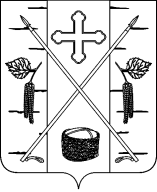 